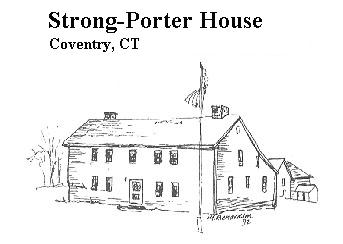 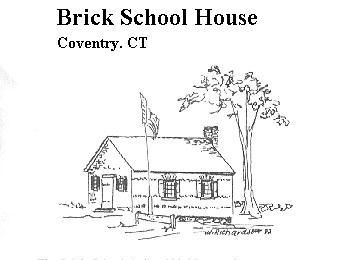 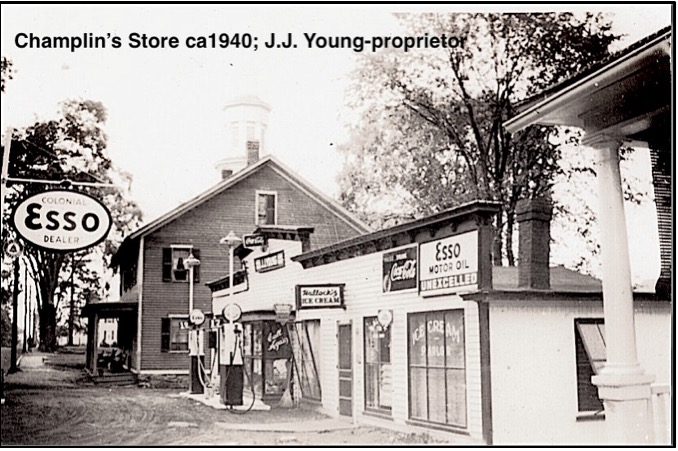                  ___________________________________________________________________________________________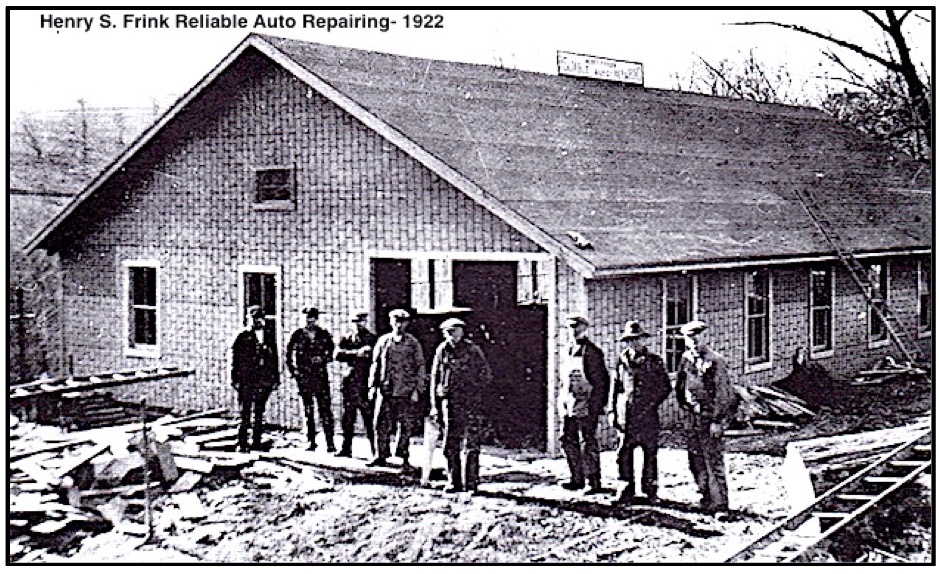 Church Community House. We’ll have some great Stews (including vegetarian) Bread, Beverages and Dessert. Bring a mug and a spoon.  Please call for a reservation 860 742 9734 and please leave a message a donation of $10.00 is being requested. Copies of Bill’s booklet will be available.    It’s easy to imagine the excitement must have come with each new car in town along with the first sight, sound and first ride.  The excitement of those first rides must have been dampened by the frequent breakdowns.  Blacksmiths would have been called on to make the first repairs.  There were tools in their shops and blacksmiths were skilled in repairing wagons and other wheeled vehicles.  Fascination with trying to understand and repair the new engines has been with us ever since, especially among young men. This has worked out well for the rest of us.         Opening in 1922 Henry Frink”s garage was the first in town to specialize in car repair. Eventually he also sold gas and became a Ford and Tire dealer.  He sold his business to Floyd Wiley in 1945 who operated the business with his brother Robert until 1958. Callahan Oil of New London owned it next.    On Nov. 16, 1960 Richard Sanborn rented and began operating Sanborn’s Service Station at this location.  His son Sandy still operates this station making this far and away the site serving the longest as such.  He was 11 years old in 1960.  When asked when he started helping out at the station he repeats “11 years old- pumping gas”.  It’s always been a family business. In 1969 the family opened Sanborn’s Auto Parts on the other side of Main St. (now Stein’s Antiques and originally Proulx’s Plumbing).  It was Sandy’s mother Jessie who ran the auto parts store.  That store operated until 2003.Page 3   Richard and Jessie Sanborn had been working at Pratt & Whitney until the strike of 1957.  They never went back.  Where did Richard learn to repair cars?  It was on the job training!     It’s easy to see why these gas stations and garages became centers of local activity. Once you had purchased an automobile servicing them became ever more important, and of course you had to have gas to use them.  Business men soon saw a need and an opportunity, and stepped forward in this brave new world to fill that need, but in a typically Coventry country style.  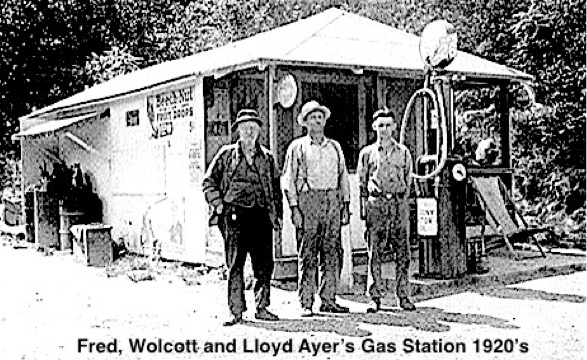 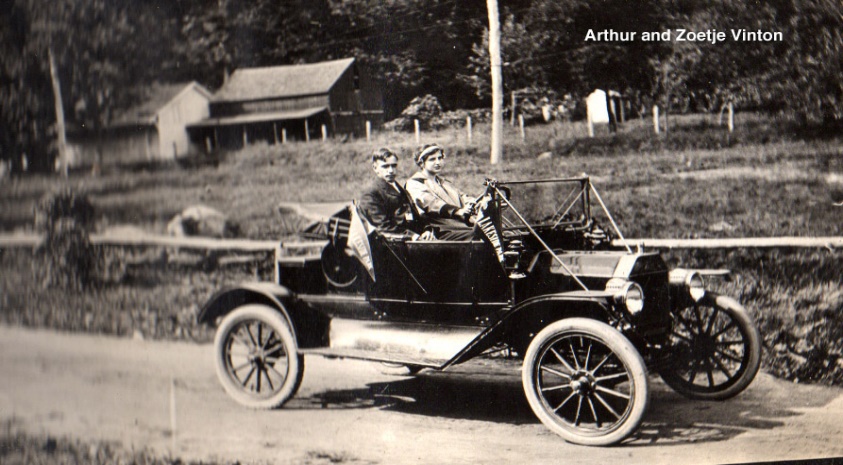     Many of these gas stations sold food, tires, bottled gas, appliances and some provided the opportunity for entertainment.  Champlin’s was a barber shop, billiard room and confectionary. Vinton’s sold gas, ice cream and candy and delivered milk, and eventually sold grain, tires, refrigerators and groceries on credit during the depression, and operated a Dance Hall in their barn.  When the North Coventry Fire Dept. was formed their 1st fire truck was stored in that barn. (It did not quite fit. They cut a hatch in the back of the building so the ladder could stick out of the building!) Bob Visny says he looked forward to stopping at Strack’s on the way home from school for some candy or a cookie, and a greeting.  The days when local taverns were the social and information centers in several sections of Coventry had passed into memory not long before, put out of business along with the Stagecoach lines by the Railroads. There was local news at these stores and local contacts. One and all these gas and service stations provided a variety of services to their neighbors, visitors and strangers, and were not always treated kindly in return.    The most infamous gas station hold-up in town took place in Feb. of 1957 when “Mad Dog” Taborsky and his partner “Meatball” Columbe held up Vinton’s store, site of Dimitri’s restaurant today. Arthur and Zoetje Vinton were robbed and pistol whipped, and left for dead.  Taborsky ordered his partner to take the Vinton’s granddaughter out back and shoot her.  Columbe could not go through with it and hid the girl, told her to be quiet and shot his gun into the wall. These men were caught and punished.  The Vintons were soon back at work as usual in their store!